NORTHUMBERLAND COUNCILPART A: SENIOR MANAGEMENT JOB DESCRIPTIONNORTHUMBERLAND COUNCILPART B: SENIOR MANAGERS CORE COMPETENCIES 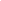 NORTHUMBERLAND COUNCILPART C: SENIOR MANAGEMENT PERSON SPECIFICATION DIRECTORATE:	Corporate Leadership Team SERVICE:Regeneration, Economic Growth and Development JOB TITLE:		Executive Director of PlaceGRADE:			Band 18RESPONSIBLE TO:	Chief ExecutiveRESPONSIBLE FOR:	Economic Growth and Development Commercial Activities for the CouncilPlanning and Sustainable DevelopmentTransport and InfrastructureLocal ServicesCountrysideHighwaysHousingFleetEmployees:Heads of service and all staff within the teams of economic growth and development, commercial and procurement, planning and sustainable development, transport and infrastructure, local services, countryside, highways, housing, fleet.Budget:Up to £50m, plus economic development funding of at least £500mOther ResourcesAll capital expenditure including delegated resources.JOB PURPOSE:With the Chief Executive and other Executive Directors, provide strategic direction for the Corporate Leadership Team of the Council.  The postholder will have overall organisational responsibility for the statutory roles of Planning Authority, Highways Authority, Waste Disposal Authority, Waste Collection Authority, Housing Authority, Streetworks Authority, Rights of Way Authority and Lead Local Flood Authority.To provide strategic leadership, management and advice on all strategic matters relating to regeneration, economic growth and development as well as the wider portfolio.  To be responsible for the organisational performance of Arch/Northumberland Development Company ensuring the strategic direction of the organisation as a wholly owned subsidiary of the council supports the achievement of the council’s strategic priorities for Northumberland.To oversee the development of an investment portfolio covering growth deal funding/EU funding and the Northumberland County Council capital spends to drive economic growth based on the corporate plan and core strategy for Northumberland.To be the lead officer for the development of the core strategy, working in partnership with local communities and to facilitate the appropriate delivery of a strategy that delivers the required economic growth for the Northumberland Economy.To provide strategic oversight and co-ordination of all activities and issues within economic growth and development, ensuring that the relevant Committee and political delegation arrangements function effectively for the good of the Council as a whole. To be responsible for ensuring that key local services including countryside, highways, housing and fleet deliver high quality services for the population of Northumberland.KEY STATUTORY/STRATEGIC RESPONSIBILITIES:To discharge effectively all relevant responsibilities relating to all economic growth and development matters.In relation to ARCH/the Northumberland Development Company, to ensure that the appropriate governance is in place and to ensure that the statutory responsibilities of the council are met as owner of a wholly owned subsidiary.Build effective and constructive relationships with key stakeholders and partners in order to promote successful partnership arrangements within Northumberland in relation to all economic growth and development issues. Ensure effective mechanisms for establishing and monitoring high standards and effectiveness of all aspects of relevant service provision.  Including ensuring that Key Performance Indicators are met for all services within the postholder’s portfolio.  Ensuring compliance with statutory reporting and audit matters for the council.The postholder will have overall organisational responsibility for the statutory roles of Planning Authority, Highways Authority, Waste Disposal Authority, Waste Collection Authority, Housing Authority, Streetworks Authority, Rights of Way Authority and Lead Local Flood Authority.To help ensure the delivery and coordination of excellent customer services across the whole council.PRINCIPAL ACCOUNTABILITIES Provide strategic management and professional advice to the Council and the Chief Executive on all matters of strategy and policy relating to economic growth and development.  Ensure that all relevant Strategic Plans, policies and statutory requirements are effectively developed and implemented.  Ensure the provision of timely and accurate advice and information to the Council, relevant political management and the Chief Executive, on the development and review of policies and strategies related to all economic growth and development.  Ensure that these are integrated with all Corporate, Directorate and Partner Agencies’ strategies.To be the Council’s lead officer for developing effective relationships with businesses and investors to Northumberland through effective joint working across the North east region.Determine the most effective utilisation and deployment of resources (Human, Physical and Financial) within the Place teams in order to implement the Council's priorities and statutory responsibilities within allocated budgets in an imaginative and innovative way.  Ensure the provision of robust mechanisms for establishing and monitoring the standard and effectiveness of economic growth and development related strategies, policies and practices.Establish and maintain effective management and communication systems and processes within economic growth and development and, in conjunction with senior colleagues, ensure that employees at all levels are fully aware of their respective roles, functions and responsibilities and changes to legislation or Council policies.Provide strategic leadership and direction to managers within the teams within the postholder’s portfolio so as to promote economic growth and development initiatives and systems.  Promote the support and development of staff through appraisal, training and development programmes.  Promote and maintain a positive relationship with all employees and their respective trade unions in the interests of developing a climate of harmonious and constructive employee relations.Actively promote the role of the Council in relation to council activities and policies at local, regional and national level as appropriate. Ensure effective joint working and planning with all relevant external agencies including trade unions, so as to maximise the Council's function and influence in relation to all aspects of economic growth and development provision.  To ensure that key local services including countryside, highways, housing and fleet deliver high quality services for the population of Northumberland.As a Member of the Corporate Leadership Team, take a lead role in establishing the future direction and shape of financial strategies and plans for the council.     Promote good relations with all other Directorates and Services of the Council with a view to achieving the most effective economic growth and development service, to achieve a co-ordinated approach to the development and provision of Council Services. Any other duties consistent with the nature, level and grade of the post as may be assigned by the Chief Executive.Working with Partnerswork collaboratively across services and directorates to deliver corporate excellencework collaboratively with external partners to deliver excellent serviceseek opportunities for partnership working at a local, regional, national and European levelclarify expectations, objectives and working arrangements of partnershipscontribute effectively to multi-partner projectswork collaboratively across services and directorates to deliver corporate excellencework collaboratively with external partners to deliver excellent serviceseek opportunities for partnership working at a local, regional, national and European levelclarify expectations, objectives and working arrangements of partnershipscontribute effectively to multi-partner projectsServing our Communitypromote the Community Planseek and act on feedback from the communityinfluence Service and Corporate plans to reflect community needs develop, deliver and improve access to services based on an awareness and understanding of the diverse communitypromote equality of opportunity in service deliverypromote the Community Planseek and act on feedback from the communityinfluence Service and Corporate plans to reflect community needs develop, deliver and improve access to services based on an awareness and understanding of the diverse communitypromote equality of opportunity in service deliveryWorking within the Political Arena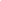 understand and actively support the role of Councillors understand and actively support the democratic process within Northumberland Councilrecognise the impact of Government and legislation on Council strategy and servicesconsult, support and keep Councillors informedunderstand and actively support the role of Councillors understand and actively support the democratic process within Northumberland Councilrecognise the impact of Government and legislation on Council strategy and servicesconsult, support and keep Councillors informedDelivering Excellenceunderstand how Place Services are measuredmonitor and evaluate services in relation to objectives and place services indicatorsestablish a culture that embraces the agreed Vision and Valuesbe positive ambassadors for the organisationcontribute to strengthening corporate leadership capacityidentify opportunities where organisational place services could be improvedFocusing on the Future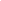 scan the external environment, look ahead, assess strategic options and develop the Council in the medium and long termlead the development and implementation of corporate policy at a strategic levelchallenge what we do and how we do itinfluence relevant national and regional organisations and partnersconnect plans, policies, strategies and services to provide consistent service deliverygenerate innovative ideastranslate strategy into actionconsider the implications of decisions across the Council and act in the overall interests of Council’s Place Servicesscan the external environment, look ahead, assess strategic options and develop the Council in the medium and long termlead the development and implementation of corporate policy at a strategic levelchallenge what we do and how we do itinfluence relevant national and regional organisations and partnersconnect plans, policies, strategies and services to provide consistent service deliverygenerate innovative ideastranslate strategy into actionconsider the implications of decisions across the Council and act in the overall interests of Council’s Place ServicesBuilding Shared Vision and Values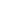 scan the internal environment and engage employees in compelling visions of the future create an environment in which a culture embracing Vision and Values can thriveinvolve all stakeholders in building a vision for the futurehave a clear picture of the direction the organisation is taking and communicate it with insight, energy and visiontranslate the Council’s vision into practical and achievable plansStrengthening Corporate Leadership Capacitycontinuously develop the political leadership and managerial interfaceoperate with others as a cohesive senior managerial teamcreate time with staff and other managers for discussion about their development rather than fire-fighting coach and mentor staff and other managerslead, delegate and empower others at a strategic levelidentify and develop potential senior managerial successorsPromoting and Facilitating Change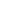 critically evaluate the reasons that prompt change and take appropriate actionproactively steer internal change proactively manage the exchange of information between the public and the organisationconsider the resource implications of changeanticipate and respond to emotional and morale issues brought about by changemonitor and evaluate the change process to ensure aims are metDIRECTORATE:	Regeneration and Economic GrowthSERVICE:Regeneration and Economic GrowthJOB TITLE:		Executive Director of PlaceGRADE:			Band 18QualificationsEducated to Masters Level or with an equivalent portfolio of experience within relevant professional fieldLeadership qualification at Masters level or with an equivalent portfolio of experience demonstrated through proven track record within senior leadership positions.Experience, Knowledge and SkillsRecent extensive experience and consistent achievement at a senior management level within an organisation of comparable scope and complexity.Experience of successful strategic management and a proven track record of leading in the formulation and delivery of strategic objectives and policies within a large, multi-disciplined organisation.A demonstrable track record of leading and managing multi-disciplinary teams and delivering outcomes that require collaborative approaches both within the organisation and with external partners.Extensive experience and demonstrable success in the generation and management of major organisational and cultural change and of securing the support of others in the process.Extensive experience of securing commercial investment into local areas to deliver growth which balances the needs of developers and those of local communities within a comparable organisation.Ability to articulate a clear vision and strategy for how services can be integrated to improve and transform outcomes and experience of translating policy and strategy into tangible outcomes for the benefit of residents.A successful track record of engaging effectively with others at a senior level and building productive partnerships with key stakeholders.Evidence of success in building and enhancing the reputation of an organisation with external bodies and the media.Thorough knowledge and understanding of relevant service legislation, best practice and contemporary issues in relation to social and economic context within which local authorities work and the implications of this for delivery of council aims.Financial and commercial awareness, with strong analytical skills and an excellent aptitude for developing innovative solutions to complex problems.Outstanding interpersonal and communication skills to relate effectively to, and command the respect trust and confidence of employees, Council Members, the community and other stakeholders.IT skills and awareness.MotivationAn inspirational, motivational, enthusing leader with a clear vision for strategic financial management with high levels of energy, stamina and resilience.Fully committed to the principles and values underpinning the unitary CouncilA strong corporate orientation and a commitment to tackling issues in a non-departmental manner.Personality, conduct and credibility that engages and commands the confidence of Council Members, senior managers, staff, the public  external partners and other stakeholders.